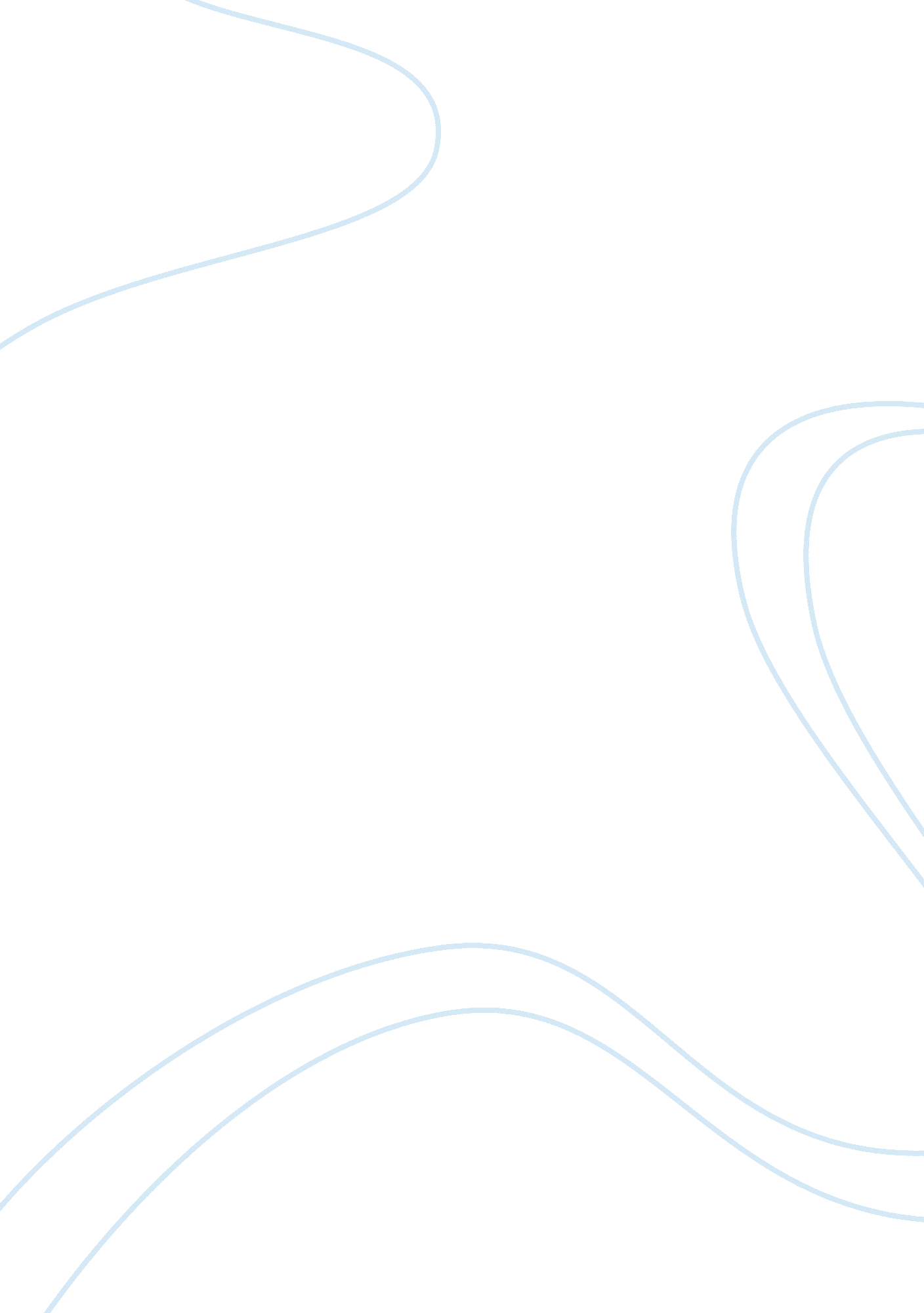 Plagiarism a problem for international students english language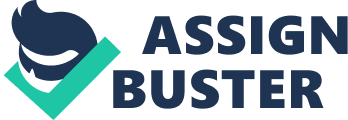 There is a great range of international instruction in today ‘ s universe. Many developed states like United Kingdom, United States of America and Australia opens their door for international pupils. So the pupils from under developed and developing states come in these states for making their higher instruction. There is a rapid addition in the figure of international pupil in these states in each twelvemonth. For international pupil here weather, clime & A ; life manner is wholly different from there native. Even in instruction they found varsity. Here the instruction is student centric instead than teacher centric. They have to do assignment ; undertakings research studies from them egos which would some times be hard for them due to diversification in their educational background. For get the better ofing this job they did take a dependable manner which make their manner easy with less attempt and that leads them to the commit plagiarism and other unjust practises. As we move frontward foremost we have to understand the significance of plagiarism and unjust patterns. The word plagiarism is taken from the Latin word plagirius, the Latin significance of plagirius is nobbling or abducting. Bora, C. ( 2010 ) An UNC Honour Court ( 2010 ) defines plagiarism as “ the deliberate or foolhardy representation of another ‘ s words, ideas, or thoughts as one ‘ s ain without ascription in connexion with entry of academic work, whether graded or otherwise. ” “ It is unjust pattern to perpetrate any act whereby a individual may obtain for himself/herself or for another, an intermitted advantage. A This shall use whether campaigners act entirely or in concurrence with another/others. ” A www. swan. ac. uk ( 2010 ) Plagiarism for international pupil Plagiarism means submitting assignment or undertaking or work which has already done by some individual without showing the name of the presenter. Harmonizing to the Merriam-Webster Online Dictionary ( 2010 ) plagiarize agencies Showing the thought or work of the other as our ain. Using another plant without giving proper sourcing Unlawful pickings of others work. When a pupil completed his his/her assignment some clip they forgot to make the proper referencing by this act they committed plagiarism. We can sort plagiarism in two types they are knowing and knowing. There are many pupil who wants to make their work in proper clip without doing any excess attempt, they merely copy the work of some other individual and stand for it as their ain this type of plagiarisms is comes under knowing plagiarism but there are some pupil fundamentally from international background they even does n’t cognize the significance of plagiarism and does n’t hold the cognition of referencing, due to the variegation in their instruction background they made plagiarism which comes under unwilled plagiarism. There are the many ways that plagiarism can be made, they are as follows ; – a. fraud: – when one claim the work of some other individual of its ain so it is called fraud. b. reproduction c. copying from multiple beginnings. d. disguise: – if the pupil can alter some cardinal words or phrase which change the original significance than it is called disguise. e. lassitude: – when a pupil copied the exact information from the beginning without paraphrasis it so it is called lassitude. f. burying footers g. misinforming: – if the pupils put the incorrect mention to the given beginning so its semen under misinforming. h. rephrasing cleanly. i. pyrogenic mentioning. www. sis. pitt. edu ( 2010 ) Beginnings through plagiarism and other unjust patterns can be done by international pupil The best advantage of cyberspace is shoping any information whether it is related to a web site, bank, article and undertakings etc can be found easy. We non merely acquire the information of our state but besides the information of other states. Student can acquire the inside informations of their class faculty with out go toing any category through cyberspace ; they can besides subject their assignment, undertakings, and work through cyberspace which helps in salvaging their clip. But every coin has two facets although cyberspace is a great beginning of information but cyberspace is besides the best beginning of plagiarism which is easy available to the international pupil. In cyberspace they get the information rapidly and easy. Through internet pupil can entree the work which is done by the seniors from their establishment but besides the work which is made by the pupil of different establishment. For the pupil whose primary linguistic communication is non English feel trouble in doing their assignment or undertaking work they get the aid of the net by shoping different sites, articles diaries and books which is available to them. Due to holding non proper grasped over English they use to happen the shortest path to get the better of their job. They merely transcript and paste the work of other which is easy available through cyberspace. Consequence of plagiarism The lifting job of plagiarism in British school, college and even in some university is making a uncertainty to the authorization who is covering with it. In academic Fieldss the effect of plagiarism depends upon the nature of the error or the figure of clip a peculiar mistake is committed. The penalty for the plagiarism can be alter from neglecting of assignment acquiring low Markss or classs, non advancing to higher category or term, pupil will be taken for monitoring to some clip ejection from university or college. Apart from this clip, money and attempt can besides be wasted a pupil which can be expelled from the college or universities faced troubles in happening admittance in other prime establishment. It could besides impact the motivational degree of the pupil where as his or her hereafter can besides be affected by this. plaziarizing or copying the work of other affects the ability of a pupil he or she wo n’t to make research. Their advanced thought will besides be affected by this. Consequence of plagiarism in the field of news media is a terrible job. It non merely affects the single individual but besides effects the whole company i. e. newspaper or Television intelligence channel. As a person a wrongdoer can end from their occupation where as a company it consequence the prestigiousness every bit good as repute in the market. As a legal point of position plagiarism can be come under the transcript right act. In this an wrongdoer can equilibrate the loss of net income of the original Godhead. Bora, C. ( 2010 ) Avoiding plagiarism and unjust patterns. Plagiarism can be avoided by utilizing following stairss. They are as follows: – 1. Note taking – note pickings is act of taking down the notes from the different beginnings like books, diary, articles and through on line besides. With the aid of note taking we can understand the nucleus construct of peculiar subject. We can utilize notes for future usage and after maintain notes we can add our thought or remark to the brand some since and besides reflects the complete thought of the beginning. 2. Citation marks- is used in a topographic point where we want to compose the exact word in order to give weitage to particular subject if we are traveling to exclude some thing so we have to set ( aˆ¦.. ) this mark and if we are traveling to unite two sentences or words we have to set that word in square brackets like this [ … ] Panse, S ( 2010 ) 3. Pull offing clip: – harmonizing to my position this is the most of import point to avoid plagiarism. We have to pull off our clip to avoid plagiarism. Every pupil must hold started their assignment in the first or 2nd hebdomad of the category commencing. Lack of appropriatiate clip laid pupil to deliberately or deliberately in plagiarism. 4. Paraphasing – paraphrasing is an art of rearranging of peculiar subject with our ain connotation and words without altering the existent significance of the given subject. in rephrasing author must utilize the equivalent word of the peculiar word. 5. Referencing – referencing is an art of composing the complete inside informations of the beginning from where the peculiar subject is taken. There are chiefly two type of citing which is used in British university. They are Harvard citing and oxford referencing. University of Wales Lampeter uses the Harvard referencing system. The thing which we need to be write under the Harvard referencing system are: – a. author ‘ s family name and initial b. day of the month when the publication is made. c. name of the paper or rubric or article or the book. d. name of the publishing house whom published the peculiar book or article. e. name of the topographic point where the publication is made. stu. ctlondon. ac. uk ( 2010 ) Example of citing and rephrasing Here we see the illustrations of citing and rephrasing which is provided by our lectors to us. now see how the paraphrasis has been done. a. “ Modern communicating engineering is driving workers in the corporate universe to distraction. They feel buried under the big figure of messages they receive daily. In add-on to telephone calls, office workers receive tonss of electronic mails and voice mail messages daily. In one company, in fact, directors receive an norm of 100 messages a twenty-four hours. Because they do non hold adequate clip to react to these messages during office hours, it is common for them to make so in the eventides or at weekends at place. ” Beginning: University of Portsmouth, 2008, Academic Writing Skills, University of Portsmouth, Portsmouth – p. 18 In today ‘ s universe recreation has been done by a channel of modern-day communicating engineering. They hide under the big figure of dispatch which they got with easiness. Apart from phone calls they accept tonss of voice and electronic mails everyday. Hundred of messages can be accepted by a director in a twenty-four hours. Due to non holding proper clip they do n’t give provender back in working hours. In their off twenty-four hours they do it from place. ( University of Portsmouth, 2008, Academic Writing Skills, University of Portsmouth, Portsmouth – p. 18 ) A B. “ Mobile phones doubtless make it easier for people to work wheresoever they choose. ( An American advertizement features a adult male with a golf bag speaking on his Mobile phone, stating his foreman that he is working from place. ) They are a great aid for people on the move, and they make it easier for people to acquire in touch with each other whenever they need to. They are quintessentially personal devices. Nipponese adolescents used to hold to phone each other at place, with the attender hazard that the phone would be answered by a grown-up ; now they can chew the fat to each other at all hours without being intercepted. ” Beginning: The Economist, 1999 in Slaght, J. 2004, English for Academic Study: Writing Source Book, Garnet Education, Reading – p. 14 ) Peoples can entree their work where of all time they want with aid of cell phones. The people who shift want to link with each other that can be made by this. Cell phone is the perfect personal device. Young person in Japan hold phone and name each other at place to acquire minimise their danger. By acquiring a answer from an grownup. They can now speak wit each other with out cut off by any one. Beginning: The Economist, 1999 in Slaght, J. 2004, English for Academic Study: Writing Source Book, Garnet Education, Reading – p. 14 ) Decision In foreign university and colleges an international pupil has confronting job of plagiarism due to their diverse academic background and besides non holding proper cognition of academic linguistic communication. They deliberately or deliberately indulge in the job of plagiarism and other unjust patterns. In today scenario plagiarism has been increasing in every establishment. It is really feverish to the checker to happen where the plagiarism is, in the assignment which has been submitted by the pupil. For get the better ofing this job they have to utilize a tool for observing plagiarism. That decreases the fraud done by the pupils in the higher degree of instruction. ( Morgan and Dunn, 2004 ) From the above point we conclude that the pupil cumming to international college or university facing job of plagiarism due to their diverse civilization. They should how the plagiarism and unjust practises occur. They understand the effect of plagiarism. What are the measure they should do to avoid plagiarism. How to give proper mentions and rephrasing to do their assignment, undertakings & A ; report free from plagiarism and other unjust patterns. 